 Набор для сортировки «Яблочные признаки»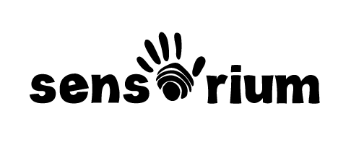 Артикул LER 1023Инструкция:Занятия с набором «Яблочные признаки» стимулируют развитие навыков сортировки, учат искать взаимосвязи и знакомят с парой «одинаковый/отличный».Данный набор из 27 наименований состоит из яблочек, представленных в трех размерах и трех вариантах цвета (красный, зеленый и желтый), а также плодовых ножек, листиков и червячков.Яблочные игрыСортировка по цветуРазделите яблочки на кучки по цвету. Сколько яблочек в каждой кучке? (В каждой кучке по 9 яблок: по 3 яблока на каждый размер и природный признак). Далее предложите ребенку выделить из трех цветовых групп, более маленькие подгруппы, основываясь на размере или природном признаке (наличие/отсутствие ножки, листика, червячка). Сравните получившиеся группы между собой.Сортировка по прочим признакамРазделите яблочки по группам сначала по размерному, а затем по природному признаку.Раздели и сравниРазделите яблочки по размеру на большие, средние и маленькие  в 3 группы. Сколько яблочек в каждой группе? На сколько групп можно разделить яблочки?  Можно ли выделить общий признак между несколькими группами? (в каждой группе есть яблочки с ножками). Играйте, продолжая искать все новые взаимосвязи.Чего не хватает?Создавайте яблочные последовательности, а затем убирайте одно из звеньев, предлагая малышу найти верное решение.  Все яблоки в ваших руках – экспериментируйте в свое удовольствие в зависимости от выбранного яблочного признака.Строим яблочную последовательностьЗадавайте разнообразные яблочные последовательности в зависимости от цвета, размера или природного признака.Яблочко на удачу!Выберете любое яблочко и опишите его с точки зрения трех признаков (например, яблочко маленькое, желтое и в нем  сидит червячок). Для большего веселья старайтесь выбрать разные яблочки, чтобы перечислить как можно больше разных признаков.Одинаковый и отличныйВыберите 3 одинаковых яблочка и 1 отличное от остальных. Попросите ребенка назвать отличное от остальных яблочко.Цепочка признаковСоставьте яблочную цепочку, меняя один из яблочных признаков с каждым из последующих звеньев в цепи. Например, если первое яблоко было маленькое, зеленое и с червячком, то второе может быть среднего размера, зеленое и с червячком и так далее. Постарайтесь продлить цепочку, насколько это возможно.Считаем яблочные признакиНазовите цифру, например «четыре» и признак, например, «листик» и предложите ребенку найти 4 яблочка с листиками. Попросите малыша найти сходства и различия между выбранными яблочками. По аналогии повторите задание с другими цифрами и признаками.Группировки с диаграммой ВеннаРаспечатайте диаграмму Венна (приложение 1 и 2) и используйте ее для определения взаимосвязей между различными группами признаков. Сортируйте яблочки, используя диаграмму. Продолжайте создавать все новые диаграммы, сравнивая, противопоставляя и объединяя разные яблочные признаки.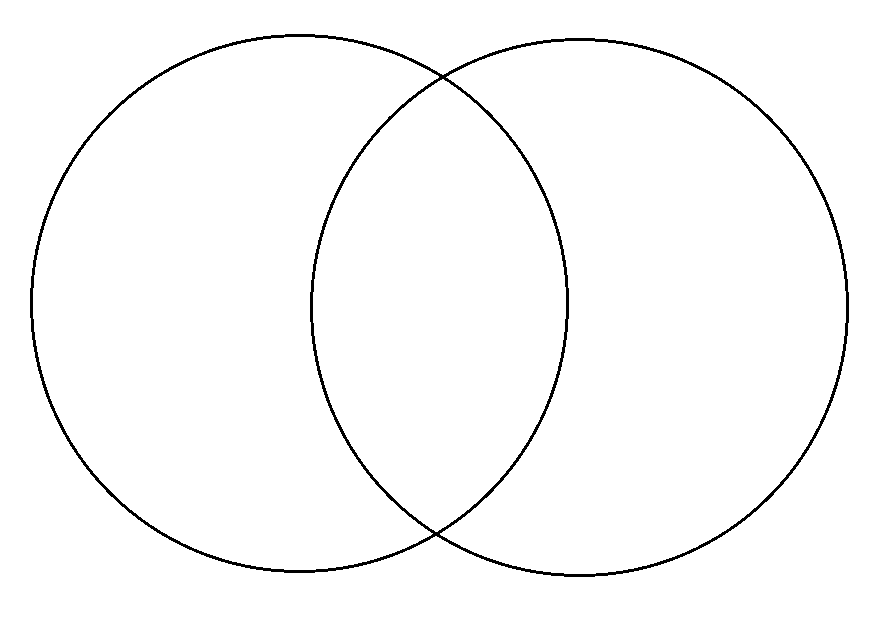 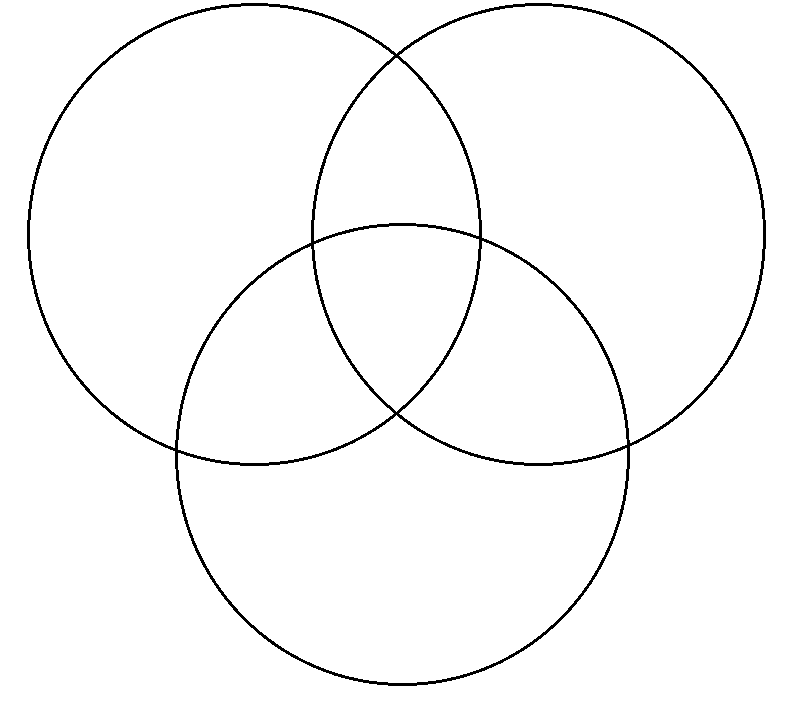 